Муниципальное бюджетное общеобразовательное учреждение"Ликино-Дулевская гимназия"Районный конкурс сочинений "Страницы семейной славы"Он был простым солдатом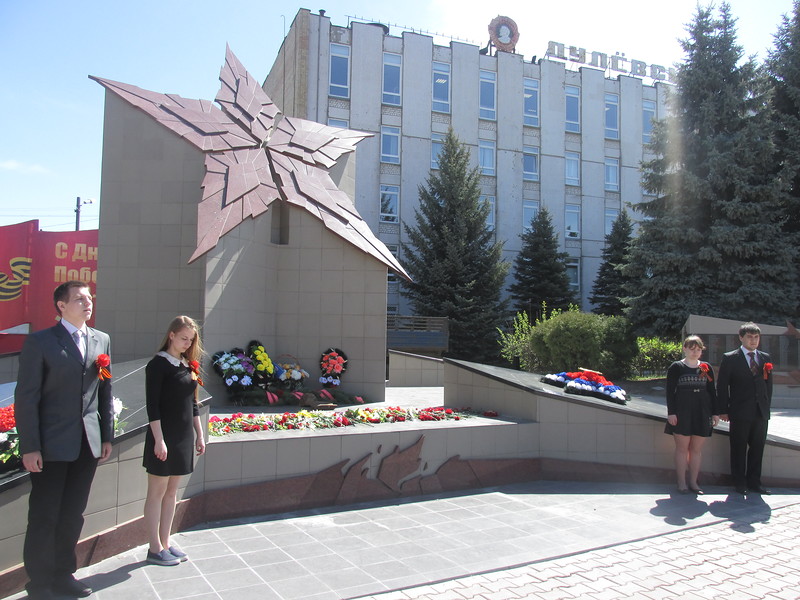                                                                                                     Работу выполнила                                                                                                     ученица 11 А класса Мацкевич Дарья                                                                                                    Руководитель Пуговкина Н.А. ,                                                                                                    учитель русского языка и литературы2016 годЯ порою себя ощущаю связной
Между теми, кто жив и кто отнят войной…
Я связная…
От живых донесенье погибшим несу:
«Нет, ничто не забыто, нет, никто не забыт,
Даже тот, кто в безвестной могиле лежит.Эти строки из стихотворения Юлии Друниной для меня, девчонки, которая не знала войны, но у которой прадед прошел через ее ад, как маяк, не позволяющий заблудиться в безбрежном море жизненных событий, фактов... Да,  мне часто кажется, что я  - "связная", потому что уверена: мы, внуки, правнуки и праправнуки  поколения победителей, не смеем забывать  о тех, кто воевал, кто жил в оккупации, кто работал в цехах заводов и фабрик, отдавая «всё – для фронта, всё – для победы».Только по книгам, фильмам, учебникам да воспоминаниям ветеранов Великой Отечественной войны (к сожалению, их становится с каждым днем все меньше и меньше, ведь возраст воевавших на фронте превышает 80-90 лет) и тех, кто самоотверженно трудился в тылу, мы можем представить себе, какой ценой была завоёвана победа в самой кровопролитной за всю историю человечества войне. Очень надеюсь, что исчезнет угроза утраты исторической памяти о великом подвиге нашей Родины, и поэтому никогда не забываю о своем прапрадеде Куликове Петре Ивановиче и буду рассказывать о нем своим детям (как мне бабушка и мама),   а они  - своим... И эта ниточка никогда не оборвется...Война...  Великая Отечественная  шла долгих четыре года. Сколько бы людей стали счастливыми? Сколько бы детей родилось? Сколько бы домов построили? Сколько бы хлеба посеяли и убрали?  Никто не знает ответов на эти вопросы, потому что виной всему стала война.Мой прапрадед, Куликов Петр Иванович, был призван Орехово-Зуевским райвоенкоматом в июне 1941 года, когда ему исполнилось  36 лет (он родился 27 августа 1904 года). У него уже были жена, дети, которых он очень  любил. А где-то там, далеко, уже началась война…Прапрадед ушел на фронт, даже не подозревая, как и большинство солдат, насколько длительной будет эта самая кровопролитная в истории человечества война. Было страшно? Да!  Очень хотелось жить! Но Петр Иванович знал, что он защищает свою семью, родной дом, Родину, и сражался героически. Первую боевую награду – орден «Красная Звезда» -  прапрадед  получил  за подвиг  при взятии высоты в Пречистенском  районе Смоленской области 26 августа 1943 года.  Находясь в цепи наступающих, воодушевляя их  личным примером, он первым ворвался с группой бойцов в передние  траншеи противника  и полностью очистил их от гитлеровцев. Когда был убит командир роты, мой прапрадед принял командование  на себя и умело управлял огнем.  Отразив  две контратаки противника, уничтожив  около сотни  фашистских захватчиков, не отступил со  своей ротой ни на шаг.Второй орден «Красная Звезда» был вручен  Петру Ивановичу 3 июля 1944 года за  мужество, проявленное в бою  за  освобождение села Босино. В наградном листе  прапрадеда записано: « Тов. Куликов, работая парторгом батальона, всегда находясь в боевых порядках подразделений, своим личным примером увлекает бойцов на выполнение боевой задачи. 3.7.44 г. в бою за с. Босино тов. Куликов первым ворвался с группой командиров и бойцов в село, чем был обеспечен успех боя. В бою за с.Тычки 5.7.44 г., в период, когда немцы пошли в контратаку, тов. Куликов, находясь в роте, ни шагу не отступил назад. Под его руководством и при непосредственном участии контратакующая группа была рассеяна и противник был отброшен». Указом Президиума Верховного Совета Союза ССР за образцовое выполнение боевых заданий в борьбе с немецкими захватчиками  и проявленные при этом доблесть и мужество Павел Иванович был награжден орденом Отечественной войны первой степени. Прапрадед вернулся с войны живым в звании гвардии старшего лейтенанта, хотя в одном из боев получил тяжелое  осколочное ранение и общую контузию.  Вот таким мужественным человеком и настоящим патриотом был мой прапрадед. По словам бабушки, ее отец  часто вспоминал военное время и говорил, что страшно было смотреть смерти в глаза, но труднее всего было поддерживать солдат морально, вселять в них веру в победу, не давать впасть в отчаяние, помогать преодолеть страх. Сердце разрывалось от боли у  Павла Ивановича, парторга батальона, когда он поднимал в атаку совсем еще молоденьких мальчишек, хотевших любить, мечтавших   о семейном счастье, веривших в свое великое предназначение на земле… Но мой прапрадед умел находить нужные слова, а если  порой не удавалось, то доказывал собственным примером, убеждая бойцов, что «отступать некуда – позади Москва».Пройдя через ад,  в послевоенное время Павел Иванович отдал все свои силы на восстановление народного хозяйства. 41 год  проработал на Ликинском автобусном заводе. Был замечательным наставником для молодых ребят. Куликов П.И.  – Почетный гражданин г. Ликино-Дулево. К сожалению, я не увидела прапрадеда, потому что родилась после его смерти, но знаю о нем по рассказам бабушки и мамы. И каждый год  9 Мая, приходя на могилу Павла Ивановича, зажигая свечу, думаю: «Война всегда несправедлива, особенно к тем, кто погиб. Но подвиг их помнить надо». Вспомним всех поименно,сердцем вспомним своим.Это нужно не мертвым.Это надо живым...Вступив в третье тысячелетие, мы продолжаем наблюдать военные конфликты, массовые теракты, гражданские войны... Над планетой нависла угроза полного уничтожения жизни в случае ядерной катастрофы...Что нас ждет в новом ХХI веке? Когда люди перестанут уничтожать друг друга?  Возможно ли, чтобы были  стерты из памяти  Хиросима и Нагасаки, когда весь мир содрогнулся от ужаса увиденного при испытании атомных бомб, сброшенных военными самолетами США на мирные города Японии? Неужели забыты  злодеяния фашистов?А может, нам забыть о войне? Может, не стоит бередить раны? НЕТ!!!Нам нужно,Чтобы наши детиОб этом помнили,Как мы!Я не напрасно беспокоюсь,Чтоб не забылась та война:Ведь эта память - наша совесть.Она,Как сила, нам нужна...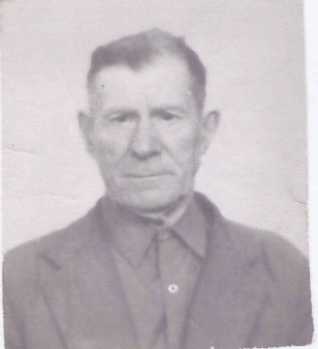 